Участковому уполномоченному5 отдела полиции РУВДПетрову Льву Николаевичуот Иванова А.В., г. Москва, ул.Львовская, д.15, кв.12Глотова С.А., г. Москва, ул.Львовская, д.15, кв.14Смолина О.Л., г. Москва, ул.Львовская, д.15,кв.20заявление (жалоба).Наш сосед Абросимов Михаил Андреевич, проживающий по адресу: г.Москва, ул.Львовская, д.15, кв.13 систематически нарушает тишину в ночное время (после 23 часов)слушая музыку с громкостью, значительно превышающей допустимое «Санитарно-эпидемиологическими требованиями к условиям проживания в жилых зданиях и помещениях» значение. Результат производимых нами замеров уровня громкости варьирует от 60 до 75 дБ. Тем самым гр. Абросимов нарушает положения п.4 ст.17 Жилищного кодекса Российской Федерации и ст.293 Гражданского кодекса Российской Федерации.На просьбы убавить музыку и вести себя тише Абросимов никак не реагирует, а чаще вообще не открывает дверь. Когда открывает, всегда встречает нецензурной бранью и угрозами.На основании изложенного,ПРОСИМ:Рассмотреть настоящее заявление и принять к гражданину Абросимову М.А. соответствующие меры. А также привлечь виновного к ответственности за нарушение наших прав, оказать содействие в восстановлении порядка.«13» июня 201_ г.А.В. Иванов     /Иванов/С.А. Глотов     /Глотов/О.Л. Смолин   /Смолин/ВНИМАНИЕ! Раз вы скачали бесплатно этот документ с сайта ПравПотребитель.РУ, то получите заодно и бесплатную юридическую консультацию!  Всего 3 минуты вашего времени:Достаточно набрать в браузере http://PravPotrebitel.ru/, задать свой вопрос в окошке на главной странице и наш специалист сам перезвонит вам и предложит законное решение проблемы!Странно... А почему бесплатно? Все просто:Чем качественней и чаще мы отвечаем на вопросы, тем больше у нас рекламодателей. Грубо говоря, наши рекламодатели платят нам за то, что мы помогаем вам! Пробуйте и рассказывайте другим!
*** P.S. Перед печатью документа данный текст можно удалить..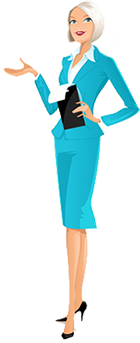 